VLADA REPUBLIKE HRVATSKE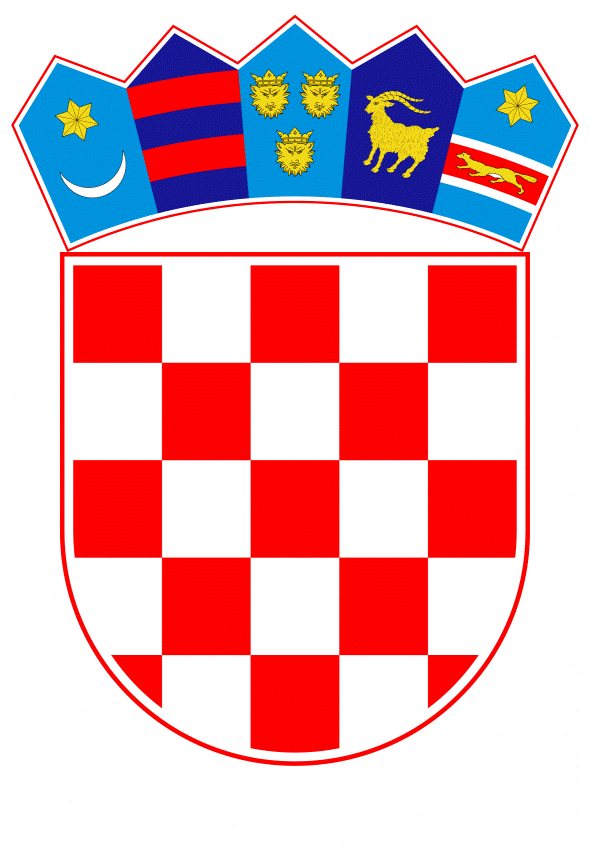 Zagreb, 11. veljače 2021.______________________________________________________________________________________________________________________________________________________________________________________________________________________________Banski dvori | Trg Sv. Marka 2 | 10000 Zagreb | tel. 01 4569 222 | vlada.gov.hrPrijedlogNa temelju članka 24. stavaka 1. i 3. Zakona o Vladi Republike Hrvatske („Narodne novine“, br. 150/11., 119/14., 93/16. i 116/18.), Vlada Republike Hrvatske je na sjednici održanoj __________ 2021. donijelaO D L U K Uo osnivanju Savjeta za razvoj civilnoga društvaI.Ovom Odlukom osniva se Savjet za razvoj civilnoga društva (u daljnjem tekstu: Savjet), određuju se zadaće i sastav Savjeta, te uređuju druga pitanja iz djelokruga Savjeta.II.Savjet je savjetodavno tijelo Vlade Republike Hrvatske, koje radi na razvoju suradnje Vlade Republike Hrvatske (u daljnjem tekstu: Vlada) s udrugama i drugim organizacijama civilnoga društva na provođenju akata strateškog planiranja za stvaranje poticajnog okruženja za razvoj civilnoga društva, akata strateškog planiranja Vlade i ostalih akata strateškog planiranja, na razvoju filantropije, socijalnog kapitala i međusektorske suradnje u Republici Hrvatskoj.Zadaće Savjeta su:sudjelovanje u kontinuiranom praćenju i analizi javne politike koja se odnosi i/ili utječe na razvoj i djelovanje civilnoga društva i međusektorsku suradnjusudjelovanje u davanju mišljenja Vladi o nacrtima propisa kojima se utječe na razvoj civilnoga društva te u organizaciji primjerenog načina uključivanja i sudjelovanja udruga i drugih organizacija civilnoga društva u rasprave o propisima, strategijama i programima koji na razini Republike Hrvatske, ali i na europskoj razini utječu na razvoj i djelovanje civilnoga društva, te na suradnju s javnim i privatnim sektoromsuradnja u planiranju prioriteta nacionalnih programa dodjele financijskih potpora projektima i programima udruga i drugih organizacija civilnoga društva iz sredstava državnog proračuna, te analiza godišnjih izvješća tijela državne uprave, ureda Vlade Republike Hrvatske i drugih javnih tijela o financiranim projektima i programima organizacija civilnoga društvasudjelovanje u programiranju i utvrđivanju prioriteta za korištenje fondova Europske unije i drugih međunarodnih financijskih instrumenata i mehanizama koji su otvoreni za Republiku Hrvatsku, na temelju učinkovitog sustava savjetovanja s organizacijama civilnoga društvaizvršavanje zadaća kojima se ostvaruje osnovna svrha djelovanja Savjeta, a obuhvaćeni su ciljevima akata strateškog planiranja za stvaranje poticajnog okruženja za razvoj civilnoga društva, akata strateškog planiranja Vlade i ostalim aktima strateškog planiranjasuradnja s hrvatskim predstavnicima udruga i drugih organizacija civilnoga društva u Europskom gospodarskom i socijalnom odboru u formuliranju stajališta civilnoga društva na razini Europske unijekandidiranje i izbor predstavnika udruga i drugih organizacija civilnoga društva u povjerenstva, savjetodavna ili radna tijela na zahtjev tijela državne uprave, ureda Vlade i drugih tijela javne vlasti.Tijela državne uprave i uredi Vlade obvezni su, putem Ureda za udruge, dostavljati Savjetu cjelovite informacije o odlukama o financiranju udruga i drugih organizacija civilnoga društva za prethodnu proračunsku godinu.U provedbi svojih zadaća Savjet može osnivati stalne i povremene radne skupine.Savjet jednom godišnje podnosi Vladi izvješće o svome radu.III.Savjet ima 37 članova, i to: 17 predstavnika tijela javne vlasti - nadležnih tijela državne uprave, ureda Vlade i Nacionalne zaklade za razvoj civilnoga društva 14 predstavnika udruga i drugih organizacija civilnoga društva iz različitih područja djelovanjatri predstavnika civilnoga društva iz reda zaklada, sindikata i udruga poslodavaca itri predstavnika nacionalnih udruga jedinica lokalne i područne (regionalne) samouprave.Svaki član Savjeta ima zamjenika.Savjet ima predsjednika i zamjenika predsjednika. Predsjednika Savjeta svi članovi Savjeta biraju iz reda predstavnika udruga i drugih organizacija civilnoga društva. Zamjenika predsjednika Savjeta svi članovi Savjeta biraju iz reda predstavnika tijela državne uprave i ureda Vlade.Predsjednik, zamjenik predsjednika, članovi Savjeta i zamjenici imenuju se na tri godine i mogu biti ponovno imenovani.Članovima Savjeta mandat započinje danom imenovanja od strane Vlade.Članovi Savjeta mogu podnijeti ostavku. Ostavka se pisanim putem dostavlja Uredu za udruge, koji zatim provodi izbor za novog člana Savjeta na način propisan ovom Odlukom i Poslovnikom Savjeta.IV.Vlada imenuje članove i zamjenike članova Savjeta na prijedlog:tijela javne vlasti, i to:Ministarstva znanosti i obrazovanjaMinistarstva rada, mirovinskoga sustava, obitelji i socijalne politikeMinistarstva zdravstvaMinistarstva kulture i medijaMinistarstva hrvatskih braniteljaMinistarstva financijaMinistarstva gospodarstva i održivog razvojaMinistarstva vanjskih i europskih poslovaMinistarstva pravosuđa i upraveMinistarstva regionalnoga razvoja i fondova Europske unijeMinistarstva turizma i sportaSredišnjeg državnog ureda za demografiju i mladeUreda predsjednika Vlade Republike HrvatskeUreda potpredsjednika Vlade Republike HrvatskeUreda za ljudska prava i prava nacionalnih manjinaUreda za udruge iNacionalne zaklade za razvoj civilnoga društva.b) 	udruga i drugih organizacija civilnoga društva prema postupku provedenom sukladno Poslovniku Savjeta, i to iz sljedećih područja:demokratizacije, vladavine prava, te razvoja obrazovanjadjelovanja mladihdjelovanja udruga proizašlih iz Domovinskog ratakultureskrbi o djeciskrbi o osobama s invaliditetomsocijalne skrbisportatehničke kultureturizmazaštite i promicanja ljudskih pravazaštite okoliša i održivog razvojazaštite zdravlja i unaprjeđenja kvalitete življenja izaštite potrošača.c) 	Ureda za udruge, koji predlaže predstavnike organizacija civilnoga društva iz reda:zakladasindikataudruga poslodavaca inacionalnih udruga jedinica lokalne i područne (regionalne) samouprave.V.Postupak kandidiranja i izbora članova Savjeta i njihovih zamjenika iz reda udruga i drugih organizacija civilnoga društva provodi se najkasnije tri mjeseca prije isteka mandata Savjeta na način utvrđen Poslovnikom Savjeta.VI.Stručne i administrativne poslove za Savjet obavlja Ured za udruge.VII.Članovi Savjeta ne primaju naknadu za rad u Savjetu, ali imaju pravo na naknadu troškova nastalih sudjelovanjem u aktivnostima Savjeta, odnosno radnih tijela Savjeta.VIII.Savjet donosi Poslovnik kojim se uređuju prava i obveze članova Savjeta, izbor, prava i obveze predsjednika Savjeta i zamjenika predsjednika Savjeta, priprema i način sazivanja sjednice, tijek sjednice i način odlučivanja, radne skupine Savjeta, pitanja financijske i organizacijske potpore članovima Savjeta, postupak kandidiranja i izbora predstavnika udruga i drugih organizacija civilnoga društva u povjerenstva, savjetodavna ili radna tijela na zahtjev tijela državne uprave, ureda Vlade i drugih tijela javne vlasti, kriteriji i postupak kandidiranja i izbora članova i zamjenika članova Savjeta iz reda udruga i ostalih organizacija civilnoga društva te druga pitanja ustroja i rada Savjeta.IX.Članovi Savjeta iz tijela javne vlasti, imenovani sukladno Odluci o osnivanju Savjeta za razvoj civilnoga društva („Narodne novine“, br. 140/09., 42/12., 61/14. i 62/17.), nastavljaju s radom do imenovanja članova i zamjenika članova Savjeta sukladno odredbama ove Odluke, a članovi Savjeta iz udruga i drugih organizacija civilnoga društva, iz reda zaklada, sindikata i udruga poslodavaca te nacionalnih udruga jedinica lokalne i područne (regionalne) samouprave nastavljaju s radom do kraja tekućeg saziva Savjeta.X.Stupanjem na snagu ove Odluke prestaje važiti Odluka o osnivanju Savjeta za razvoj civilnoga društva („Narodne novine“, br. 140/09., 42/12., 61/14. i 62/17.).XI.Ova Odluka stupa na snagu danom donošenja, a objavit će se u „Narodnim novinama“.KLASA: URBROJ: Zagreb, PREDSJEDNIK

 									   mr. sc. Andrej PlenkovićOBRAZLOŽENJESavjet za razvoj civilnoga društva djeluje u kontinuitetu više od osamnaest godina kao savjetodavno tijelo Vlade Republike Hrvatske i glavni forum za strukturirani dijalog između tijela državne uprave i predstavnika udruga i ostalih aktera organiziranog civilnog društva o svim pitanjima koja utječu na okruženje za razvoj civilnog društva u Republici Hrvatskoj. Savjet ima važnu ulogu i u primjeni načela partnerstva u postupku programiranja projekata koji se financiraju iz Europskog socijalnog fonda. Europska komisija uvrstila je Savjet za razvoj civilnog društva u Priručnik o kvaliteti javne uprave kao primjer dobre prakse suradnje javne uprave i organizacija civilnog društva. Sukladno važećoj Odluci o osnivanju Savjeta za razvoj civilnog društva („Narodne novine“ br. 140/09, 42/12, 61/14 i 62/17), Vlada Republike Hrvatske imenuje članove i zamjenike članova Savjeta na prijedlog tijela javne vlasti. Predlaganje predstavnika udruga iz četrnaest područja djelovanja provodi se putem javnog poziva i transparentnog postupka utvrđenog Poslovnikom Savjeta. Članovi Savjeta ne primaju naknadu za rad u Savjetu.S obzirom da je važeća Odluka imala nekoliko izmjena, predlaže se donošenje nove Odluke iako nije došlo do značajnijih izmjena u odnosu na tekst Odluke koji je do sada bio na snazi: izmjene se primarno odnose na usklađivanje terminologije vezane uz strateške dokumente, kao i usklađivanje popisa članova iz tijela javnih vlasti, sukladno Zakonu o ustrojstvu i djelokrugu tijela državne uprave.Uz točku I.Točkom se utvrđuje djelokrug koji je obuhvaćen Odlukom o osnivanju Savjeta za razvoj civilnoga društva, a koji se nije mijenjao u odnosu na važeću Odluku.Uz točku II. Uredbom o Uredu za udruge („Narodne novine“, broj 34/12, 63/19) detaljno je propisan djelokrug Ureda za udruge koji obuhvaća i izradu, sustavno praćenje, analizu i ocjenu provedbe strateških programa za stvaranje poticajnog okruženja za razvoj civilnoga društva te pripremu i provedbu mjera ostalih strateških dokumenata koji obuhvaćaju aktivnosti suradnje s udrugama. Sukladno navedenoj Uredbi Ured za udruge bio je nositelj izrade dva strateška dokumenta usmjerena ka stvaranju poticajnog okruženja za razvoj civilnoga društva: Nacionalne strategije stvaranja poticajnog okruženja za razvoj civilnoga društva za razdoblje od 2006. do 2011. godine te Nacionalne strategije stvaranja poticajnog okruženja za razvoj civilnoga društva za razdoblje od 2012. do 2016. godine.Sukladno Zakonu o sustavu strateškog planiranja i upravljanja razvojem Republike Hrvatske („Narodne novine“, broj 123/17) te Uredbi o smjernicama za izradu akata strateškog planiranja od nacionalnog značaja i značaja za jedinice lokalne i područne (regionalne) samouprave („Narodne novine“, broj 89/19), dosadašnji dokument Nacionalna strategija stvaranja poticajnog okruženja za razvoj civilnoga društva potrebno je preimenovati u Nacionalni plan stvaranja poticajnog okruženja za razvoj civilnoga društva. Nacionalni plan stvaranja poticajnog okruženja za razvoj civilnoga društva strateški je dokument kojim se izražava politika Vlade Republike Hrvatske, odnosno ciljevi koji se žele ostvariti u području normativnog, financijskog i institucionalnog okruženja za razvoj civilnoga društva te potpore djelovanju organizacija civilnoga društva kao važnih čimbenika društveno-ekonomskog razvoja Republike Hrvatske, ali i oblikovanja i provedbe EU i međunarodnih politika.Ured za udruge je, s ciljem osiguranja kontinuiteta razvoja poticajnog okruženja za razvoj civilnoga društva te temeljem Programa Vlade Republike Hrvatske za mandat 2016. - 2020. kao i zaključaka Savjeta za razvoj civilnoga društva Vlade Republike Hrvatske, 2016. godine pristupio izradi novog strateškog dokumenta za razvoj civilnoga društva u Republici Hrvatskoj. Budući da je u međuvremenu došlo do izmjene zakonodavnog okvira sustava strateškog planiranja i upravljanja razvojem Republike Hrvatske, potrebno je izvršavanje zadaća kojima se ostvaruje osnovna svrha djelovanja Savjeta, obuhvatiti ciljevima strateških dokumenata Vlade Republike Hrvatske i ostalim strateškim dokumentima, a ne kao do sada, samo jednim strateškim dokumentom Nacionalnom strategijom stvaranja poticajnog okruženja za razvoj civilnoga društva. Uz točku III.U sastavu Savjeta bilo je potrebno učiniti promjene zbog promjene naziva pojedinih ministarstva odnosno spajanja pojedinih ministarstava sukladno Zakonu o ustrojstvu i djelokrugu tijela državne uprave („Narodne novine“, br. 85/20), te osnivanja Središnjeg državnog ureda za demografiju i mlade odnosno Ureda potpredsjednika Vlade RH, te se predlaže uvrštavanje ovih tijela u sastav Savjeta za razvoj civilnoga društva. Unatoč navedenim izmjenama, u odnosu na važeću Odluku, broj članova predstavnika tijela javne vlasti ostaje i dalje 17, a također se ne mijenja ni broj ostalih članova Savjeta.Uz točku IV.Sukladno Zakonu o ustrojstvu i djelokrugu tijela državne uprave („Narodne novine“, br. 85/20) ovom točkom usklađuju se nazivi tijela državne uprave zastupljenih u Savjetu za razvoj civilnoga društva. Također, sukladno osnivanju Središnjeg državnog ureda za demografiju i mlade odnosno Ureda potpredsjednika Vlade RH, predlaže se uvrštavanje ovih tijela u sastav Savjeta za razvoj civilnoga društva.Uz točku V.Sukladno važećoj Odluci o osnivanju Savjeta za razvoj civilnog društva („Narodne novine“, br. 140/2009, 42/2012, 61/2014 i 62/17), Vlada Republike Hrvatske imenuje članove i zamjenike članova Savjeta na prijedlog tijela javne vlasti. Predlaganje predstavnika udruga iz četrnaest područja djelovanja provodi se putem javnog poziva i transparentnog postupka utvrđenog Poslovnikom Savjeta. Članovi Savjeta ne primaju naknadu za rad u Savjetu.Uz točku VI. Uredbom o Uredu za udruge detaljno je propisan djelokrug rada Ureda za udruge koji, između ostalog, obuhvaća i pružanje stručne i tehničke potpore radu pojedinih savjetodavnih tijela Vlade Republike Hrvatske odnosno Savjetu za razvoj civilnoga društva. Uz točku VII.Savjet za razvoj civilnoga društva kao savjetodavno tijelo Vlade Republike Hrvatske Poslovnikom Savjeta, između ostalog, uređuje pitanja financijske i organizacijske potpore članovima Savjeta.Uz točku VIII.Savjet za razvoj civilnoga društva kao savjetodavno tijelo Vlade Republike Hrvatske Poslovnikom Savjeta uređuje prava i obveze članova Savjeta, izbor, prava i obveze predsjednika Savjeta i zamjenika predsjednika Savjeta, pripremu i način sazivanja sjednice, tijek sjednice i način odlučivanja, radne skupine Savjeta, pitanja financijske i organizacijske potpore članovima Savjeta, postupak kandidiranja i izbora predstavnika organizacija civilnoga društva u povjerenstva, savjetodavna ili radna tijela na zahtjev tijela državne uprave, ureda Vlade i drugih tijela javne vlasti, kriterije i postupak kandidiranja i izbora članova i zamjenika članova Savjeta iz reda udruga i ostalih organizacija civilnoga društva te druga pitanja ustroja i rada Savjeta.Uz točku IX.Budući da je u tijeku sedmi saziv Savjeta, članovi Savjeta iz tijela javne vlasti, imenovani sukladno Odluci o osnivanju Savjeta za razvoj civilnoga društva („Narodne novine“, br. 140/09, 42/12, 61/14 i 62/17), nastavljaju s radom do imenovanja članova i zamjenika članova Savjeta sukladno odredbama ove Odluke, a članovi Savjeta iz udruga i drugih organizacija civilnoga društva, iz reda zaklada, sindikata i udruga poslodavaca te nacionalnih udruga jedinica lokalne i područne (regionalne) samouprave nastavljaju s radom do kraja tekućeg sedmog saziva Savjeta.Uz točku X.Stupanjem na snagu ove Odluke prestaje važiti Odluka o osnivanju Savjeta za razvoj civilnoga društva („Narodne novine“, 140/09, 42/12, 61/14 i 62/17).Uz točku XI. Ova Odluka stupa na snagu danom donošenja, a objavit će se u „Narodnim novinama“.Predlagatelj:Ured za udrugePredmet:Prijedlog odluke o osnivanju Savjeta za razvoj civilnoga društva 